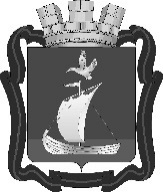 СОВЕТ ДЕПУТАТОВГОРОДСКОГО ПОСЕЛЕНИЯ КАНДАЛАКША КАНДАЛАКШСКОГО МУНИЦИПАЛЬНОГО РАЙОНАМУРМАНСКОЙ ОБЛАСТИПЯТОГО СОЗЫВАР Е Ш Е Н И Еот 31 октября 2023 года                                                                                                           № 426 О внесении измененийв Положение о бюджетном процессе в муниципальном образовании городское поселение Кандалакша Кандалакшского района, утвержденное решением Совета депутатов городского поселения Кандалакша Кандалакшского района от 27.09.2021 № 147 В соответствии с изменениями, внесенными в Бюджетный кодекс Российской Федерации Федеральными законами от 28.06.2021 № 228-ФЗ, от 29.11.2021 № 384-ФЗ,                 от 21.11.2022 № 448-ФЗ, от 04.08.2023 № 416-ФЗ, а также в целях улучшения качества бюджетного процесса в муниципальном образовании городское поселение Кандалакша Кандалакшского муниципального района Мурманской областиСовет депутатовгородского поселения Кандалакша Кандалакшского муниципального районаМурманской областирешил:1. Внести в Положение о бюджетном процессе в муниципальном образовании городское поселение Кандалакша Кандалакшского района, утвержденное решением Совета депутатов городского поселения Кандалакша Кандалакшского района от 27.09.2021 № 147, следующие изменения:1.1. В статье 6:а) пункт 12 признать утратившим силу;б) в пункте 13 слова «и ведомственные целевые программы» исключить;в) в пункте 20:абзац третий после слова «субсидий» дополнить словами «, а также результаты их предоставления»;абзац шестой изложить в следующей редакции:«- положения об осуществлении проверок главным распорядителем (распорядителем) бюджетных средств, предоставляющим субсидии, соблюдения порядка и условий предоставления субсидий, в том числе в части достижения результатов их предоставления, а также проверок органами муниципального финансового контроля;»;г) дополнить новым пунктом 44 следующего содержания:«44) устанавливает порядок формирования перечня налоговых расходов муниципального образования;»;д) пункты 44-46 считать соответственно пунктами 45-47.1.2. Пункт 2 статьи 13 дополнить новым абзацем третьим следующего содержания:«- документах, определяющих цели национального развития Российской Федерации и направления деятельности органов публичной власти по их достижению;».1.3. В пункте 2 статьи 19 слова «трех месяцев со дня вступления его в силу» заменить словами «01 апреля текущего финансового года».1.4. Статью 20 признать утратившей силу.1.5. В пункте 2 статьи 21 слова «и не может превышать трех процентов утвержденного указанным решением общего объема расходов» исключить.1.6. В подпункте 6 пункта 2 статьи 24 слова «бюджетам поселений» заменить словами «другим бюджетам».1.7. В статье 25:а) пункт 4 исключить;б) пункт 12 признать утратившим силу.1.8. В пункте 1 и в абзаце первом пункта 2 статьи 28 после слов «на очередной финансовый год и плановый период» дополнить словами «в 1 чтении».4. Опубликовать настоящее решение в периодическом печатном издании «Информационный бюллетень администрации муниципального образования Кандалакшский район» и на сайте муниципального образования городское поселение Кандалакша Кандалакшского муниципального района Мурманской области. 5. Контроль за исполнением настоящего решения возложить на постоянную комиссию Совета депутатов по бюджету, финансам, налогам и экономическому развитию.Глава муниципального образования						   Е.В. Ковальчук